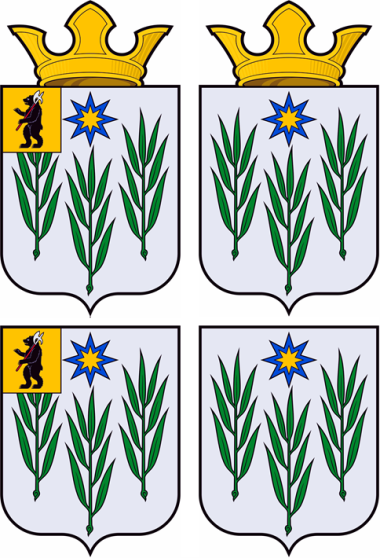 МУНИЦИПАЛЬНЫЙ СОВЕТИВНЯКОВСКОГО СЕЛЬСКОГО ПОСЕЛЕНИЯЯрославского муниципального районаЯрославской областичетвёртый созывРЕШЕНИЕО внесении изменений в решение Муниципального СоветаИвняковского сельского поселения № 133 от 27.12.2017 г.«Об утверждении Положения «Об автомобильных дорогах местного значения и осуществления дорожной деятельностина территории Ивняковского сельского поселения Ярославскогомуниципального района ЯО»»С целью осуществления дорожной деятельности в отношении автомобильных дорог местного значения в соответствии с Гражданским кодексом Российской Федерации, Федеральным законом №131-ФЗ от 06.10.2003 г. «Об общих принципах организации местного самоуправления в Российской Федерации», Федеральным законом № 257-ФЗ                      от 08.11.2007 г. «Об автомобильных дорогах и о дорожной деятельности в Российской Федерации и о внесении изменений в отдельные законодательные акты Российской Федерации», Уставом Ивняковского сельского поселения, Муниципальный Совет Ивняковского сельского поселения РЕШИЛ:1.	Произвести объединение автомобильных дорог Ивняковского сельского поселения Ярославского муниципального района Ярославской области, расположенных в п. Ивняки:2.	Внести изменения и утончения в Приложение 2 к Решению Муниципального Совета Ивняковского сельского поселения Ярославского муниципального района Ярославской области 133 от 27.12.2017 г. «Об утверждении Положения «Об автомобильных дорогах местного значения и осуществления дорожной деятельности на территории Ивняковского сельского поселения Ярославского муниципального района ЯО»», изложить п. 1 Приложения 2 в новой редакции:3.	Пункт 2, 7 и пункт 26 Приложения 2 к Решению Муниципального Совета Ивняковского сельского поселения Ярославского муниципального района Ярославской области 133 от 27.12.2017 г. «Об утверждении Положения «Об автомобильных дорогах местного значения и осуществления дорожной деятельности на территории Ивняковского сельского поселения Ярославского муниципального района ЯО»» исключить полностью.4.	Контроль за исполнением настоящего решения возложить на заместителя Главы Ивняковского сельского поселения Ярославского муниципального района Ярославской области Буличенко А.В.5.	Опубликовать настоящее решение в газете «Ярославский агрокурьер», а также разместить на официальном сайте Администрации Ивняковского сельского поселения Ярославского муниципального района Ярославской области в сети Интернет.6.	Настоящее решение вступает в силу с момента подписания.ПОЯСНИТЕЛЬНАЯ ЗАПИСКА К ПРОЕКТУ РЕШЕНИЯДанный проект решения разработан  с целью оптимизации дорожного движения и для осуществления ремонта в этом году этой автомобильной дороги. С целью упрощения дорожной деятельности по ремонту. Чтобы разрабатывать не 3 сметы, а одну.От 25.03.2020 г.№ 37№п/пНаименование улиц и дорогПротяженностькмШиринамПокрытиеАварийно-опасныйучастокдороги1Дорога к ТЦ(ул. Светлая д. 5)0,0373асфальтовая-2Дорога вдоль ТЦк дому № 10,0623асфальтовая-7Дорожка от дома № 1 до ТЦ0,0821,7асфальтовая -29Дорога ул. Центральная между зданиемАдминистрациейи домом № 40,133асфальтовая-0,311№п/пНаименование улиц и дорогПротяженностькмШиринамПокрытиеАварийно-опасныйучастокдороги1Дорога с тротуаромот дома № 5по ул. Светлаядо ул. Механизаторовв п. Ивняки0,2586асфальтовая-И.о. Председателя Муниципального СоветаИвняковского сельского поселенияЯрославского муниципального районаЯрославской областиЕ.В. ЛитницкаяГлава Ивняковского сельского поселенияЯрославского муниципального районаЯрославской областиИ.И. Цуренкова